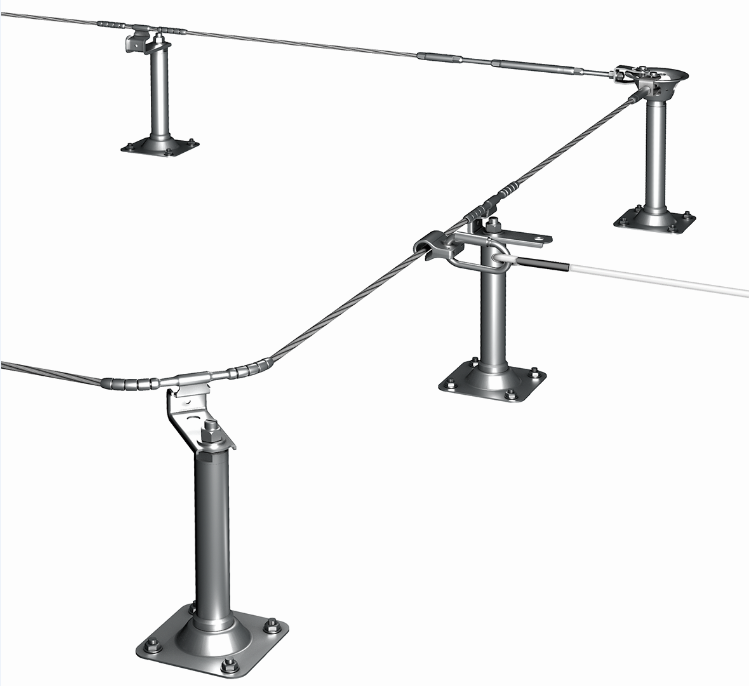    Protocole de réception             Protocole de contrôleSociété de contrôle:____________________________________Nom / Société____________________________________Rue____________________________________Code postal / Ville____________________________________Persone de contact____________________________________Téléphone____________________________________CourrielClient inspection annuelle:_____________________________________Nom / Société_____________________________________Rue_____________________________________Code postal / VilleContrôle à l’aide de la checkliste pour l’entretienContrôle effectué par une personne autorisée par le fabricant et selon les instruction de montage de celui-ci.   Test en ordre (Pas d’objection à l’égard de l’ensemble du dispositif d’ancrage!)   Test en ordre avec commentaires	   Test défautsRemarques / Différences / DéfautsCelui-ci confirme que l'installation correspond aux critères du fabricant et que tous les défauts ont été protocolés.______________	_________________________________	_______________________________Date			Nom en lettres capitales				Signature du clientProcédure de contrôle des dispositifs d’ancrage existants par une personne qualifiée (extrait de norme EN 795)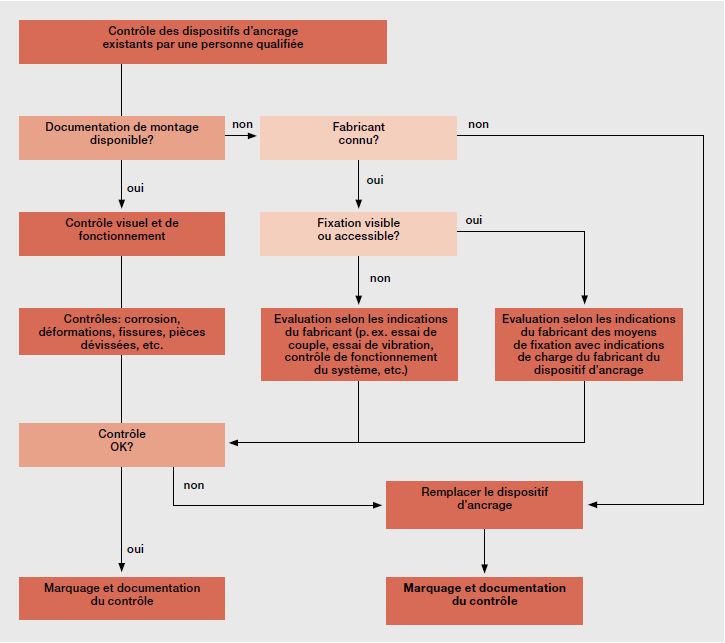 Checklist de contrôle du point d’ancrageChecklist de contrôle des lignes de vieChecklist de contrôle des plaques de fixationChecklist de contrôle ligne de vie Flury LineCheckliste Wartung Rückhaltesystem Flury LineProtocoles de contrôle1EAP S310.000.008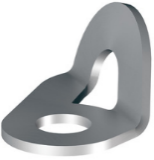 Lisibilité du marquage (numéro d'article et de lot au minimum)Aucune déformation ou flexion supplémentaire n’est présentePas d’affaiblissement dû à la corrosion visiblePas de fissures visiblesMontage selon instructions de montage (Couple de serrage 50 Nm)EAP F / G310.000.006 / 310.000.004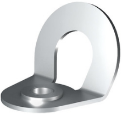 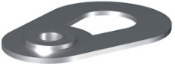 Lisibilité du marquage (numéro d'article et de lot au minimum)Aucune déformation ou flexion supplémentaire n’est présentePas d’affaiblissement dû à la corrosion visiblePas de fissures visiblesMontage selon instructions de montage (Couple de serrage 50 Nm)Point d’attache rotatifEAP GBS / QBS310.000.005 / 310.000.007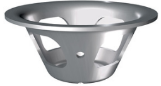 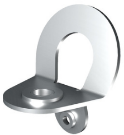 Lisibilité du marquage (numéro d'article et de lot au minimum)Aucune déformation ou flexion supplémentaire n’est présentePas d’affaiblissement dû à la corrosion visiblePas de fissures visiblesMontage selon instructions de montage (Couple de serrage 50 Nm)Point d’attache rotatifRaccord de protection contre la foudre serré à 12 Nm (au point de fixation)Raccordement du câble intact (pas de fils visibles aux extrémités du câble, câble sans traces de brûlure)STR 42310.100. bis 900.001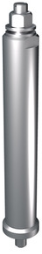 Lisibilité du marquage (numéro d'article et de lot au minimum)Aucune déformation ou flexion supplémentaire n’est présentePas d’affaiblissement dû à la corrosion visiblePas de fissures visiblesMontage selon instructions de montage (Couple de serrage 130 Nm)Etanchéité encore intacte (pas de fissures ou coupures)Contrôle visuel des soudures (pas de fissures ou de trous visibles)SP 16 H P310.100. bis 900.001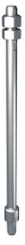 Lisibilité du marquage (numéro d'article et de lot au minimum)Aucune déformation ou flexion supplémentaire n’est présentePas d’affaiblissement dû à la corrosion visiblePas de fissures visiblesMontage selon instructions de montage (Couple de serrage 130 Nm)Etanchéité encore intacte (pas de fissures évidentes, blessures)SP 16 / 20 H310.100. bis 900.001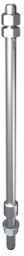 Lisibilité du marquage (numéro d'article et de lot au minimum)Aucune déformation ou flexion supplémentaire n’est présentePas d’affaiblissement dû à la corrosion visiblePas de fissures visiblesMontage selon instructions de montage (Couple de serrage 130 Nm Support 16)Montage selon instructions de montage (Couple de serrage 200 Nm Support 20)SP 16 / 20 KLEAP S 16 B KL310.100. bis 900.001310.503.003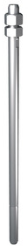 Lisibilité du marquage (numéro d'article et de lot au minimum)Aucune déformation ou flexion supplémentaire n’est présentePas d’affaiblissement dû à la corrosion visiblePas de fissures visiblesPas de fissures visibles dans le mortier ou le béton environnant (dans le rayon des distances aux bords par collé dans le poteau selon la brochure d’information)Etanchéité encore intacte (pas de fissures évidentes, blessures)GP P B310.001.001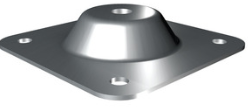 Lisibilité du marquage (numéro d'article et de lot au minimum)Aucune déformation ou flexion supplémentaire n’est présentePas d’affaiblissement dû à la corrosion visiblePas de fissures visiblesMontage selon instructions de montageEtanchéité encore intacte (pas de fissures évidentes, blessures)GP P H310.002.004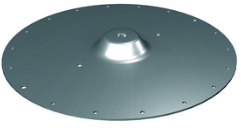 Lisibilité du marquage (numéro d'article et de lot au minimum)Aucune déformation ou flexion supplémentaire n’est présentePas d’affaiblissement dû à la corrosion visiblePas de fissures visiblesMontage selon instructions de montageEtanchéité encore intacte (pas de fissures évidentes, blessures)GP P T310.006.003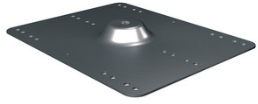 Lisibilité du marquage (numéro d'article et de lot au minimum)Aucune déformation ou flexion supplémentaire n’est présentePas d’affaiblissement dû à la corrosion visiblePas de fissures visiblesMontage selon instructions de montage (Couple de serrage 10 Nm)Etanchéité encore intacte (pas de fissures évidentes, blessures)InoxD8320.000.001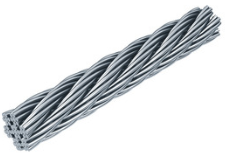 Pas d’affaiblissement dû à la corrosion visiblePas de fissures visiblesAucune blessure au câble (par ex. torons ouverts, écrasement)Aucune trace de brûlure visible sur la corde (coup de foudre)GK8 / GKS8320.000.003 / 320.000.004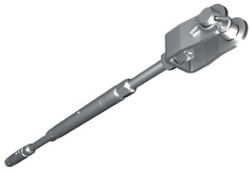 Lisibilité du marquage (numéro d'article et de lot au minimum)Aucune déformation ou flexion supplémentaire n’est présentePas d’affaiblissement dû à la corrosion visiblePas de fissures visiblesGoupille de blocage disponible et fixée par bague de blocageLe cône n’est plus visible dans l’orifice de contrôleCâble visible dans l’orifice de contrôleS8 / SV8320.000.005 / 320.000.012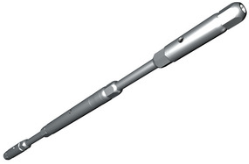 Lisibilité du marquage (numéro d'article et de lot au minimum)Aucune déformation ou flexion supplémentaire n’est présentePas d’affaiblissement dû à la corrosion visiblePas de fissures visiblesLe cône n’est plus visible dans l’orifice de contrôleCâble visible dans l’orifice de contrôleKAS8 / KAG8320.000.017 / 320.000.018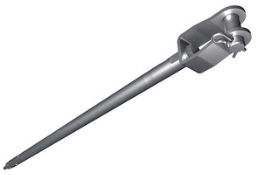 Lisibilité du marquage (numéro d'article et de lot au minimum)Aucune déformation ou flexion supplémentaire n’est présentePas d’affaiblissement dû à la corrosion visiblePas de fissures visiblesGoupille de blocage disponible et fixée par bague de blocageLe cône n’est plus visible dans l’orifice de contrôleCâble visible dans l’orifice de contrôle2DSF8 / 3DSF8320.000.013 / 320.000.007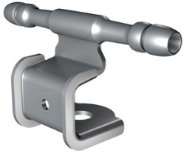 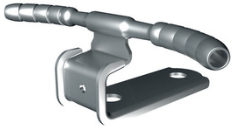 Lisibilité du marquage (numéro d'article et de lot au minimum)Aucune déformation ou flexion supplémentaire n’est présentePas d’affaiblissement dû à la corrosion visiblePas de fissures visiblesMontage selon instructions de montage (Couple de serrage 50 Nm)Raccord de protection contre la foudre serré à 12 Nm (au point de fixation)Raccordement du câble intact (pas de fils visibles aux extrémités du câble, traces de câble sans brûlure)Pas de fissures visibles au niveau des joints (joints accrochés l’un à l’autre)Contrôle visuel du cordon de soudure (pas de fissures ou de trous visibles)GK8 / GKS8320.000.027 / 320.000.021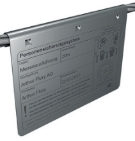 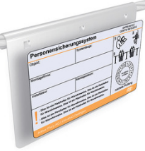 Lisibilité du marquageAttaches sur le câbleProchaine date d’inspection marquée (autocollant d’entretien)GL8320.000.019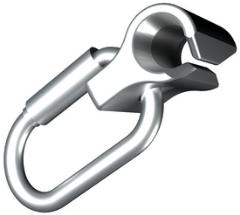 Lisibilité du marquage (numéro d'article et de lot au minimum)Aucune déformation ou flexion supplémentaire n’est présentePas d’affaiblissement dû à la corrosion visiblePas de fissures visiblesAttaches sur le câbleDateDéfauts détectés, défauts supprimésNom InspecteurSignature InspecteurProchain contrôleMise en service